Introduction to Care Opinion The website careopinion.org.uk is a place where people can share their experience of health or care services and help make them better for everyone.Care Opinion makes it safe and simple to share stories online. All the stories are anonymous. How can volunteers help?Sometimes people who use services do not have access to the internet or they need support to tell their story. As a volunteer you can help put their story on the Care Opinion website. How to help someone enter a story on the Care Opinion websiteWhat do you need to get started?A device with access to the internet An account on Care Opinion so you can add stories from people that don’t have email addresses Access to a quiet place away from staff and other service usersAdding a storyGo to careopinion.org.uk and click  or use the link provided by the service.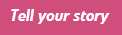 Follow the process on screen to add the story in the author’s own words. You will be asked to add a title and then the main story.It will look something like this: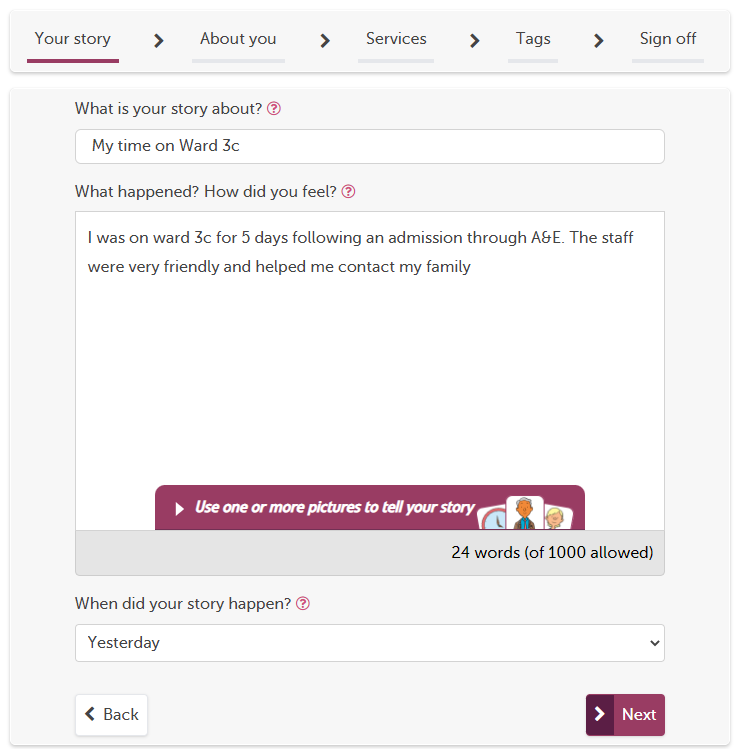 Does the author have their own email?Before you start ask the person if they have their own email address. This effects how you will add the story:Engaging with patients, service users and carers – A few points to consider:Environment:  Pick somewhere that feels comfortable for the author and yourself.  If you can go somewhere quire and private this will help the story author, feel more like they can speak openlyExplanation:  Explain to the story author why feedback is important to your organisation and offer an explanation of the Care Opinion website and how it works. Introduction and conversations:   Introduce yourself and explain why you are collecting feedback. Simple, open ended questions are really helpful, don’t be afraid to gentle nudge for the “why” the experience was good or not so.  The most helpful stories are the ones that go into detail. There is more information about all of these points in the link at the end of this documentKeeping it safeCare Opinion is a public website for anonymous feedback. It is not for resolving on-going issues or formal complaints.  As a volunteer, please make a decision about if the person wants to give feedback on Care Opinion or requires other support. You can involve your manager or the ward manager.For managers, we have a short protocol to help handle these situations and other scenarios in our Volunteer Protocol For Safe Feedback: https://www.careopinion.org.uk/info/guidance-supporting-volunteers  No Access to the internet?If you don’t have access to the internet whilst speaking to people, you can download and print our Tell Your Story forms and upload the story later.https://www.careopinion.org.uk/resources/site?id=taking-a-story-form.pdfRemember you are collecting personal data. Please treat these forms in line with your organisation’s data protection policies. We strongly recommend destroying the forms after the story has been published on Care OpinionA final note…This toolkit is meant as a quick start guide.  Don’t forget there is a recorded webinar on volunteers: https://vimeo.com/468899023 See the full staff and volunteer overview https://www.careopinion.org.uk/info/staff-and-volunteer-overview 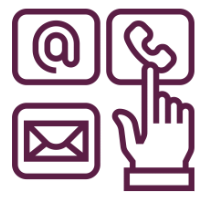 Who can share a story?Anyone can share a story about their own experience of care or the experience of someone they care for, a friend or relative. Staff, volunteers, and advocates are also able to share a story on behalf of a patient or service user.How is it safe?Care Opinion reads all stories before they are published. If the moderation team are worried for any reason about a story going onto our website, we might get in contact with the story author before we publish their story. What happens next?Staff who provide the service(s) will be invited to respond to a story, as well as other organisations who are involvedStory authors can feedback about multiple providers both health and social care. Members of the public are not able to respond to or comment on stories.